Опубликованы данные для расчёта НДПИ и НДД, а также акциза на нефтяное сырье за сентябрь 2022 годаМежрайонная ИФНС России № 9 по Архангельской области и Ненецкому автономному округу сообщает, что опубликованы данные для расчета налога на добычу полезных ископаемых для нефти и газового конденсата, налога на дополнительный доход от добычи углеводородного сырья, а также ставки акциза на нефтяное сырье за сентябрь 2022 года.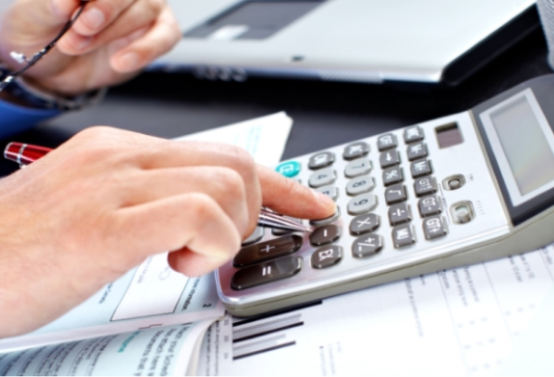 Средний уровень цен нефти сорта «Юралс» на средиземноморском и роттердамском рынках нефтяного сырья – 68,61 долл. США за баррель. Среднее значение курса доллара США к рублю Российской Федерации, устанавливаемое Центральным банком РФ, за все дни налогового периода – 59,8006. Значение коэффициента Кц – 12,2832.Показатели ЦАБрт, ЦДТрт, ТАБм, ТДТм, ЦАБэксп и ЦДТэксп публикуются на официальном сайте Федеральной антимонопольной службы.Средняя цена одной тонны сырой нефти марки «Юралс» на мировых рынках нефтяного сырья и ставки вывозных таможенных пошлин на нефть и отдельные категории товаров, выработанные из нее, размещаются на официальном сайте Министерства экономического развития Российской Федерации.